苏宁物流集团公司简介：苏宁物流 始建于1990年，伴随着苏宁商业零售产业快速成长，是国内首批从事仓储、配送等供应链全流程服务的企业，在供应链物流管理和优化上积累了丰富的时间经验。2015年1月独立成为苏宁物流集团，全面开放物流云资源，致力于打造国内第一的以技术驱动为核心以高效供应链服务为目标的第三方物流企业。苏宁物流目前拥有8大全国物流中心、47个区域物流中心、465个城市分拨中心，仓储面积2017年已达1000万平米。在整合天天快递后，在最后一公里拥有近2万个快递点，县域城市达到100%覆盖，乡镇街道达到96.8%覆盖，依托中国最密集的快递服务网络，全方位护航客户价值提升。南京物流 苏宁雨花物流基地现有三个仓库，仓库总规模28万平米，其中自动化二期仓库占地面积20万平米，是全国第四代物流配送中心。存储商品覆盖3c数码、小家电、母婴、食品、美妆、日用百货等多个品类，约150万SKU，2000万件商品存储能力和180万件/天的发货能力，可支持60亿的销售规模。目前南京雨花物流基地除承担南京区域日常配送外，还承担着华东片区各仓的调拨、配送工作，是集团开放平台上线后，最为重要的八仓之一，在全国57个仓储配送中心中占据特级仓的地位。招聘信息福利待遇及工作地点1、实习待遇：2500-3500元/月，公司购买实习期间商业保险，提供住宿和工作餐。2、转正待遇：4000-6000元/月，五险一金，节日礼金，专业培训，提供住宿和工作餐。3、成长路径：应届生梯队-主管梯队-运营经理梯队，管理及专业双通道发展4、工作地点：南京市雨花台区龙藏大道2号，可根据个人需求全国区域调配；5、联系方式：微信二维码：			联系电话：张经理18905200415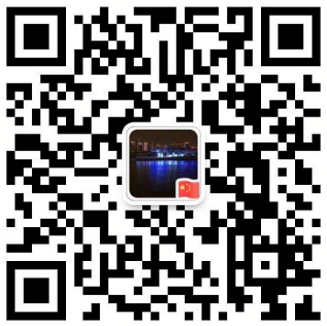 岗位名称岗位职责任职要求物流专员（储备干部）协助负责苏宁易购小件电商自动化仓库内货物的拣选、包装、分拣、发货等环节业务管理工作，作为中基层管理梯队培养；任职要求：大专及以上学历，物流类及电商相关专业，能吃苦耐劳，较强的工作责任心和集体荣誉感，对电商物流感兴趣。入司时间培养方案角色变换入职前（实习期）角色转变：了解苏宁，自我塑造基本技能的掌握和心态、素养的初步调整与塑造0-1年融入苏宁：终端历练，岗位轮换了解本部门基础工作内容，优秀者纳入主管梯队2-3年带领团队：定向培养，专业管理逐步成为独立业务条线主管，优秀者纳入运营经理梯队4-5年实力担当：独立承担，创造价值逐步成为独立部门的负责人